КГП на ПХВ «Городская клиническая больница №4» Управления общественного здоровья г. Алматы, расположенный по адресу Республика Казахстан, г.Алматы, ул. Папанина 220, объявляет о проведении закупа способом тендера.     	Требуемый срок поставки: по заявке Заказчика, в течении 2021 года  не более пяти календарных дней после получения заявки от Заказчика,  поставка на условиях ИНКОТЕРМС 2010  (г. Алматы, ул. Папанина 220, DDP) включая все затраты потенциального поставщика на транспортировку, страхование, уплату таможенных пошлин, НДС и других налогов, платежей и сборов, и другие расходы;Пакет тендерной документации можно получить по адресу г. Алматы, ул. Папанина 220, 4 этаж, кабинет отдела государственных закупок, время с 08.00 до 17.00 часов, кроме субботы, воскресенья  (выходных и праздничных дней) или по электронной почте по адресу zakup_gkb4@mail.ru и/или на сайте: https://gkb4-almaty.kz/  Тендерные заявки на участие в тендере запечатанном виде предоставляются (направляются) потенциальными поставщиками по адресу: г.Алматы, ул. Папанина 220, КГП на ПХВ «Городская клиническая больница №4» Управления общественного здоровья г. Алматы, 4 этаж, кабинет отдела государственных закупок. Окончательный срок представления тендерных заявок до 09.00 часов "09" марта 2021 года. Конверты с тендерными заявками будут вскрываться в 11:00 часов "09" марта 2021 года по следующему адресу г.Алматы, ул. Папанина 220,  конференц-зал.Перечень закупаемых товаров Главный врач                                                             Бейсенбеков С.З.АЛМАТЫ ҚАЛАСЫ ҚОҒАМДЫҚ    ДЕНСАУЛЫҚ БАСҚАРМАСЫНЫҢ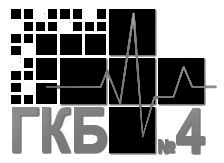 ШЖҚ “№4 ҚАЛАЛЫҚ КЛИНИКАЛЫҚ АУРУХАНА» КМККГП на ПХВ “ГОРОДСКАЯ КЛИНИЧЕСКАЯ БОЛЬНИЦА №4” УПРАВЛЕНИЯ ОБЩЕСТВЕННОГО ЗДОРОВЬЯ  ГОРОДА АЛМАТЫОБЪЯВЛЕНИЕ О ПРЕДСТОЯЩЕМ ТЕНДЕРЕ№ 02 от 15 февраля 2021г.№ лотаНаименованиеЕд. изм.Кол-воЦена (тенге)Сумма (тенге)Шприц инъекционный инсулиновый 1мл штука600020,00120 000,00Шприц 5 млштука41500015,006 225 000,00Шприц 10 млштука15400019,603 018 400,00Система для вливания инфузионных растворов с иглой штука14900055,008 195 000,00Система для переливания крови 18 Gштука2500115,00287 500,00Канюля внутривенная периферическая c инъекционным клапаном, размерами: 16Gштука85080,0068 000,00Канюля внутривенный периферический c инъекционным клапаном, размерами: 18Gштука900080,00720 000,00Канюля внутривенный периферический c инъекционным клапаном, размерами: 20Gштука550080,00440 000,00Канюля внутривенный периферический c инъекционным клапаном, размерами: 22Gштука300080,00240 000,00Краник трехходовой штука4200150,00630 000,00Удлинитель для инфузионных насосов 150смштука2100230,00483 000,00Линия, проводящая инфузионная с Y-образным портом и регулятором скорости потокаштука250620,00155 000,00Эндотрахеальная трубка с манжетой 7,0 ммштука850300,00255 000,00Эндотрахеальная трубка с манжетой 7,5 ммштука850300,00255 000,00Эндотрахеальная трубка с манжетой 8,0 ммштука1250300,00375 000,00Эндотрахеальная трубка с манжетой 8,5 ммштука850300,00255 000,00Фильтр дыхательного контура, бактеривирусный и тепло-влаго обменным эффектом НМЕ, с портом для мониторинга газа стерильный.  Эффективное время работы 24 часа.штука6000824,004 944 000,00Контур дыхательный вентиляцонный с резервным мешком 2л взрослыйштука25005 320,0013 300 000,00Соединители для дыхательных контуровштука8501 295,001 100 750,00Инфузионная канюля (игла-бабочка) с удлинителем для внутривенного доступа G-21,23,25штука3400210,00714 000,00Желудочная трубка F18 штука1000250,00250 000,00Желудочная трубка  F20 штука1000250,00250 000,00Катетер Фолея 2-х ходовой однократного применения стерильный, размерами: 16 FRштука2500315,00787 500,00Катетер Фолея 2-х ходовой однократного применения стерильный, размерами: 18 FRштука2500315,00787 500,00Катетер Фолея 3-х ходовой однократного применения стерильный, размерами: 16 FRштука340315,00107 100,00Ларингеальная маска с манжетой №3штука1009 500,00950 000,00Ларингеальная маска с манжетой №4штука1509 500,001 425 000,00Ларингеальная маска с манжетой №5штука1009 500,00950 000,00Ларингеальная маска с манжетой № 2,5штука59 500,0047 500,00Ларингеальная маска с манжетой № 2штука59 500,0047 500,00Кислородная маска высокой концентрации О₂ для взрослыхштука20002 625,005 250 000,00Маска анестезиологическая/наркозная с предварительно наполненной манжетой для взрослыхштука20001 330,002 660 000,00Катетер центральный венозный одноканальный, одноразовый стерильный, с принадлежностями для применения, Размер 7 Fr штука20005 550,0011 100 000,00Катетер центральный венозный полиуретановый рентгеноконтрастный (2- просветный) 7Fr длинойштука20007 400,0014 800 000,00Катетер центральный венозный полиуретановый рентгеноконтрастный (3- просветный) 7Fr штука20007 850,0015 700 000,00Носовая кислородная магистраль с мягкими изогнутыми зубцами взрослая    штука5000730,003 650 000,00Носовая кислородная магистраль с мягкими изогнутыми зубцами детская  штука20624,0012 480,00Игла спинальная для региональной анестезии тип Квинке, размерами 20Gштука1001 130,00113 000,00Игла спинальная для региональной анестезии тип Квинке, размерами 26Gштука8501 130,00960 500,00Игла спинальная для региональной анестезии тип Квинке, размерами 27Gштука18001 130,002 034 000,00Игла спинальная для региональной анестезии тип Квинке, размерами 28Gштука8501 130,00960 500,00Кружка Эсмарха одноразоваяштука2500500,001 250 000,00Марля медицинская метр200000100,0020 000 000,00Прозрачная повязка размером 7смх8,5см.штук5000356,001 780 000,00Стерильная пленочная повязка размером 5смх5,7смштук100474,0047 400,00Повязка для фиксации внутривенных катетеров размер повязки 8,5x11,5см.штук5005 860,002 930 000,00Повязка для фиксации внутривенных катетеров размер повязки 10 х 15,5  см.штук5006 160,003 080 000,00Антимикробная стерильная разрезаемая операционная пленка для долгосрочных операций размером 56смх 60 см.штук7008 340,005 838 000,00Антимикробная стерильная разрезаемая операционная пленка для долгосрочных операций размером 56смх 85 см.штук70010 946,007 662 200,00Диализатор капиллярный с мембраной стерильный, однократного применения, размер:FX 5 (1 м²)штука1707 050,001 198 500,00Диализатор капиллярный с мембраной стерильный, однократного применения, размер:FX 8 (1 м²)штука8607 750,006 665 000,00Диализатор капиллярный с мембраной стерильный, однократного применения, размер:FX 10 (1 м²)штука2508 700,002 175 000,00Фистульные иглы (артериальные) стерильные, однократного применения, размер: 16GA-R25штука1380350,00483 000,00Фистульные иглы (венозные) стерильные, однократного применения, размер: 16GV-R25штука1380350,00483 000,00Фильтр диализной жидкости на аппарат Fresenius 4008 Sшт2063 500,001 270 000,00Бикарбонатный картридж  650 гр.штука13403 100,004 154 000,00Наборы для подключения и отключения пациентов
к процедуре гемодиализаштука550800,00440 000,00Кровопроводящие магистрали для гемодиализа в наборе артерия-вена штука12303 100,003 813 000,00Суперстент уретральный, размерами 4.8 (Fr); длиной 26 (см). (открытый с обеих сторон, с проводником)набор8518 255,001 551 675,00Суперстент уретральный, размерами 4.8 (Fr); длиной 26 (см). (открытый с обеих сторон, без проводника)набор34018 255,006 206 700,00Набор для цистомии  14F   набор50022 500,0011 250 000,00Трубка силиконовая ТСМ 6/9кг10053 800,005 380 000,00Трубка силиконовая ТСМ 8/14метр1006 590,00659 000,00Зонд силиконовый для остановки кровотечения из вен пищевода ЗСКП-18-1штука15032 950,004 942 500,00Трубки силиконовые для дренирования желчных путей штука8023 950,001 916 000,00Трубки силиконовые для дренирования желчных путей штука8023 950,001 916 000,00Зонд силиконовый для декомпрессии желудочно-кишечного тракта, (Зонд Шалькова)штук3034 800,001 044 000,00Рентген пленка 24х30 №100уп2022 110,00442 200,00Рентген пленка 30х40 №100уп2036 980,00739 600,00Термографическая пленка 35х43 № 100уп50103 920,005 196 000,00Термографическая пленка 20Х25 №100 уп5038 900,001 945 000,00Кассета цифровая 35x43 штука7601 000,004 207 000,00Термографическая пленка для Fuji  35х43штука5075 996,003 799 800,00Ланцеты для глюкометрауп605 250,00315 000,00Тест полоски для глюкометрауп2506 825,001 706 250,00Полотно нетканное стерильное размером 10*10смштук15001 215,001 822 500,00Полотно нетканное стерильное размером 10*20смштук8002 288,001 830 400,00Полотно нетканное стерильное размером 20*30смштук4007 007,002 802 800,00